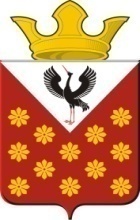 Российская ФедерацияСвердловская областьБайкаловский районПостановлениеглавы Краснополянского сельского поселенияот 08 февраля 2022 года №14Об утверждении формы проверочного листа, применяемого при осуществлении муниципального жилищного контроля на территории Краснополянского сельского поселенияВ соответствии с Федеральным законом от 31 июля 2020 года № 248-ФЗ «О государственном контроле (надзоре) и муниципальном контроле в Российской Федерации», постановлением Правительства Российской Федерации от 27.10.2021 № 1844 «Об утверждении требований к разработке, содержанию, общественному обсуждению проектов форм проверочных листов, утверждению, применению, актуализации форм проверочных листов, а также случаев обязательного применения проверочных листов», руководствуясь Уставом Краснополянского сельского поселения, постановляю:1. Утвердить форму проверочного листа, применяемого при осуществлении муниципального жилищного контроля на территории Краснополянского сельского поселения (прилагается).2. Настоящее постановление вступает в силу с 01.03.2022.3. Опубликовать настоящее Постановление в Информационном вестнике Краснополянского сельского поселения и разместить на сайте администрации в сети «Интернет» www.krasnopolyanskoe.ru.4. Контроль за исполнением настоящего Постановления  оставляю за собойГлава Краснополянского сельского поселения                                  А.Н. КошелевПриложениек Постановлению ГлавыКраснополянского сельского поселения№14 от 08.02.2022 г.ФОРМАQR-кодQR-кодПроверочный лист, применяемый при осуществлении муниципального жилищного контроля на территории Краснополянского сельского поселения Проверочный лист, применяемый при осуществлении муниципального жилищного контроля на территории Краснополянского сельского поселения    наименование контрольного органа1. Вид контрольного мероприятия:2. Форма проверочного листа утверждена постановлением Администрации Краснополянского сельского поселения от «___» _________20___ г. №______ 2. Форма проверочного листа утверждена постановлением Администрации Краснополянского сельского поселения от «___» _________20___ г. №______ 3. Контролируемое лицо (фамилия, имя и отчество (при наличии) гражданина или индивидуального предпринимателя, являющегося контролируемым лицом, его идентификационный номер налогоплательщика и (или) основной государственный регистрационный номер индивидуального предпринимателя, адрес регистрации гражданина или индивидуального предпринимателя, наименование юридического лица, являющегося контролируемым лицом, его идентификационный номер налогоплательщика и (или) основной государственный регистрационный номер, адрес организации (ее филиалов, представительств, обособленных структурных подразделений):3. Контролируемое лицо (фамилия, имя и отчество (при наличии) гражданина или индивидуального предпринимателя, являющегося контролируемым лицом, его идентификационный номер налогоплательщика и (или) основной государственный регистрационный номер индивидуального предпринимателя, адрес регистрации гражданина или индивидуального предпринимателя, наименование юридического лица, являющегося контролируемым лицом, его идентификационный номер налогоплательщика и (или) основной государственный регистрационный номер, адрес организации (ее филиалов, представительств, обособленных структурных подразделений):4. Место проведения контрольного мероприятия с заполнением проверочного листа:4. Место проведения контрольного мероприятия с заполнением проверочного листа:5. Объект муниципального контроля_____________________________________5.1. Реквизиты решения о проведении контрольного мероприятия:5.1. Реквизиты решения о проведении контрольного мероприятия:6. Учетный номер контрольного мероприятия и дата присвоения учетного номера контрольного мероприятия в едином реестре проверок:6. Учетный номер контрольного мероприятия и дата присвоения учетного номера контрольного мероприятия в едином реестре проверок:7. Должность, фамилия и инициалы должностного лица (лиц) контрольного органа, проводящего(-их) контрольное мероприятие и заполняющего(-их) проверочный лист7. Должность, фамилия и инициалы должностного лица (лиц) контрольного органа, проводящего(-их) контрольное мероприятие и заполняющего(-их) проверочный лист_____________________________________________________________________8. Список контрольных вопросов, отражающих содержание обязательных требований, ответы на которые свидетельствуют о соблюдении или несоблюдении юридическим лицом, индивидуальным предпринимателем, гражданином обязательных требований, составляющих предмет проверки:8. Список контрольных вопросов, отражающих содержание обязательных требований, ответы на которые свидетельствуют о соблюдении или несоблюдении юридическим лицом, индивидуальным предпринимателем, гражданином обязательных требований, составляющих предмет проверки: